Оборотная сторона приложения к диплому о профессиональной подготовке (форма)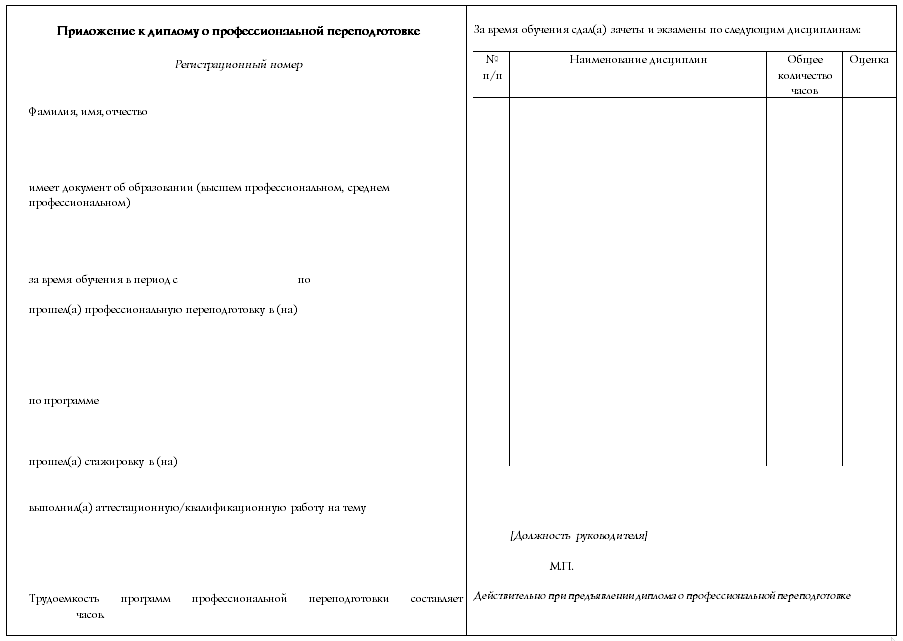 Продолжение приложения 3Оборотная сторона приложения к диплому о профессиональной подготовке (форма)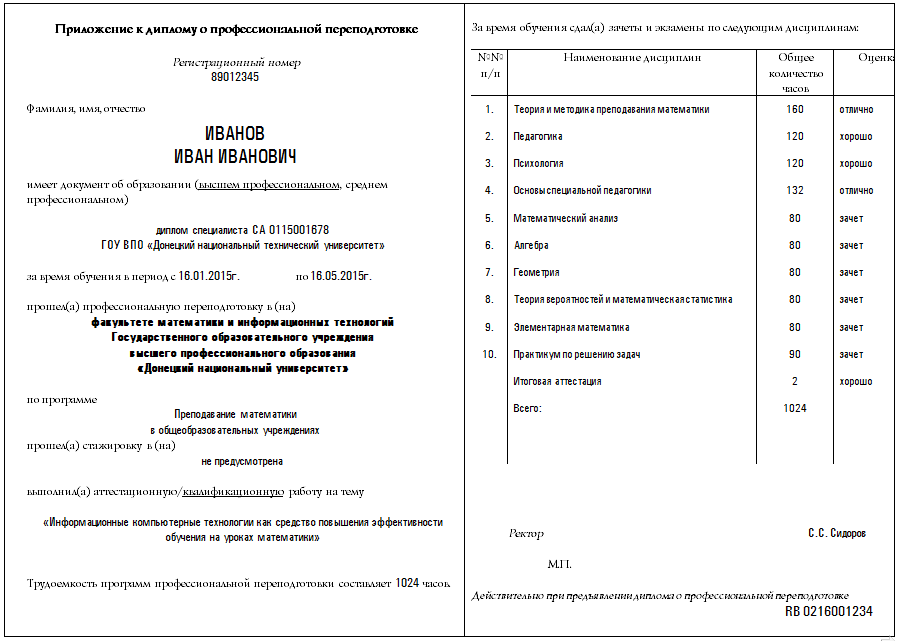 Приложение 3к Описанию форм дипломов о профессиональной переподготовке и приложений к ним(п.п. 1.2, 3.1, 5.2, 5.3)